ОБЕД(диетическое питание - сахарный диабет)АпельсинЩи из свежей капусты с картофелемЖаркое по-домашнемуКомпот из курагиХлеб пшеничный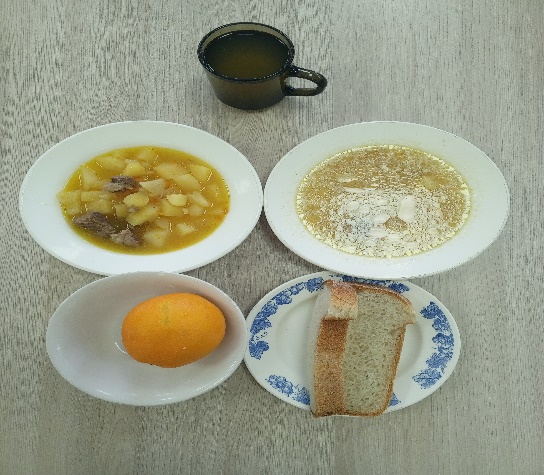 ЗАВТРАК (льготная категория)Каша манная вязкаяЧай с сахаромВафлиХлеб пшеничный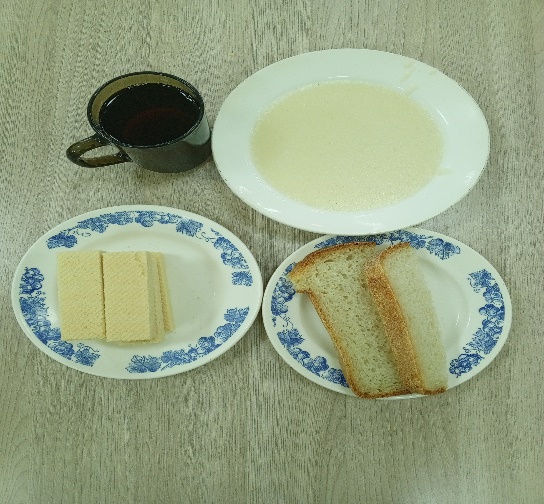 ОБЕД (1 – 4 классы, 5-11классы) АпельсинЩи из свежей капусты с картофелемЖаркое по-домашнемуКомпот из курагиХлеб пшеничныйЗАВТРАК(5-11 классы) Каша манная вязкаяЧай с сахаромХлеб пшеничный